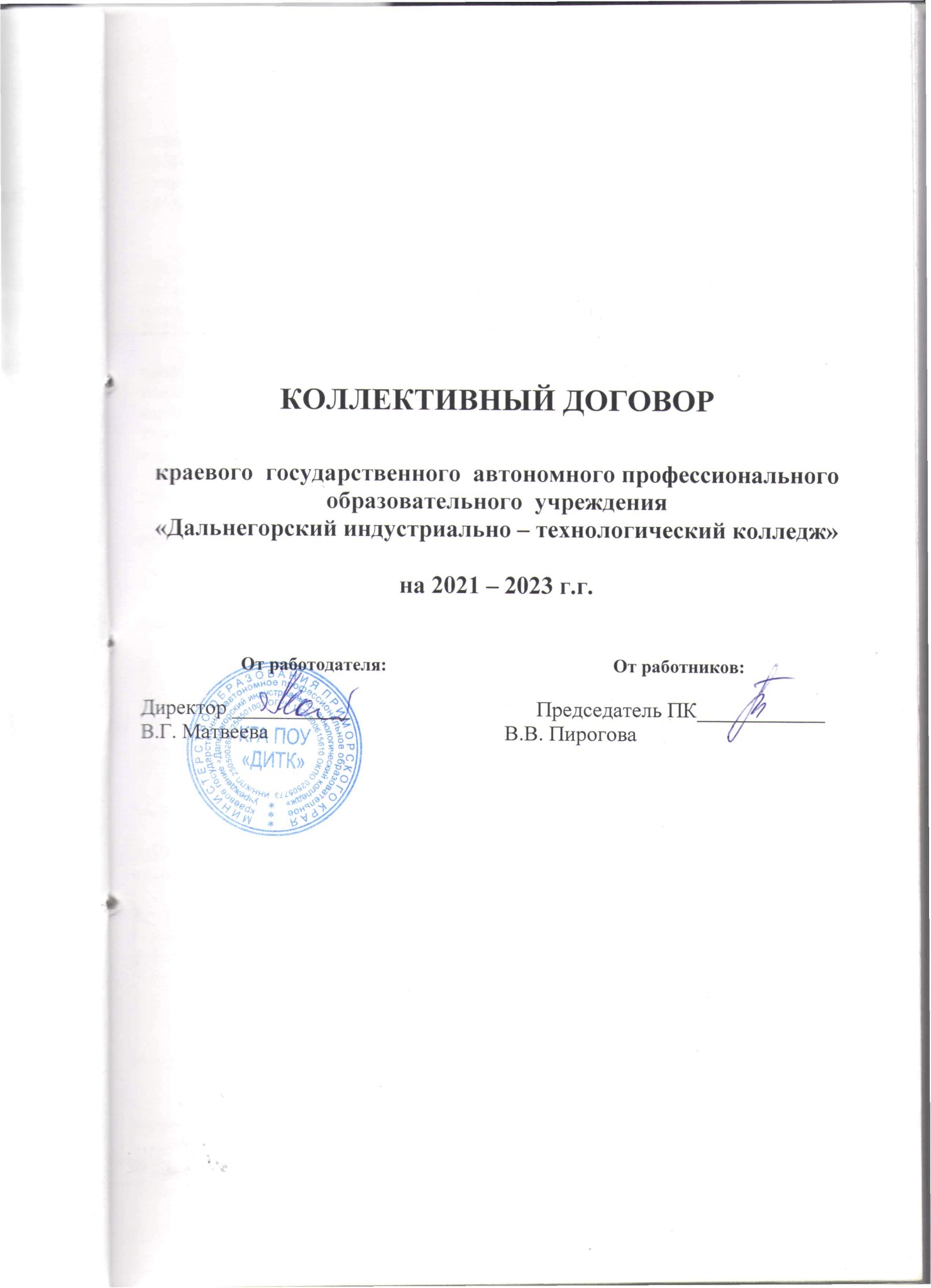 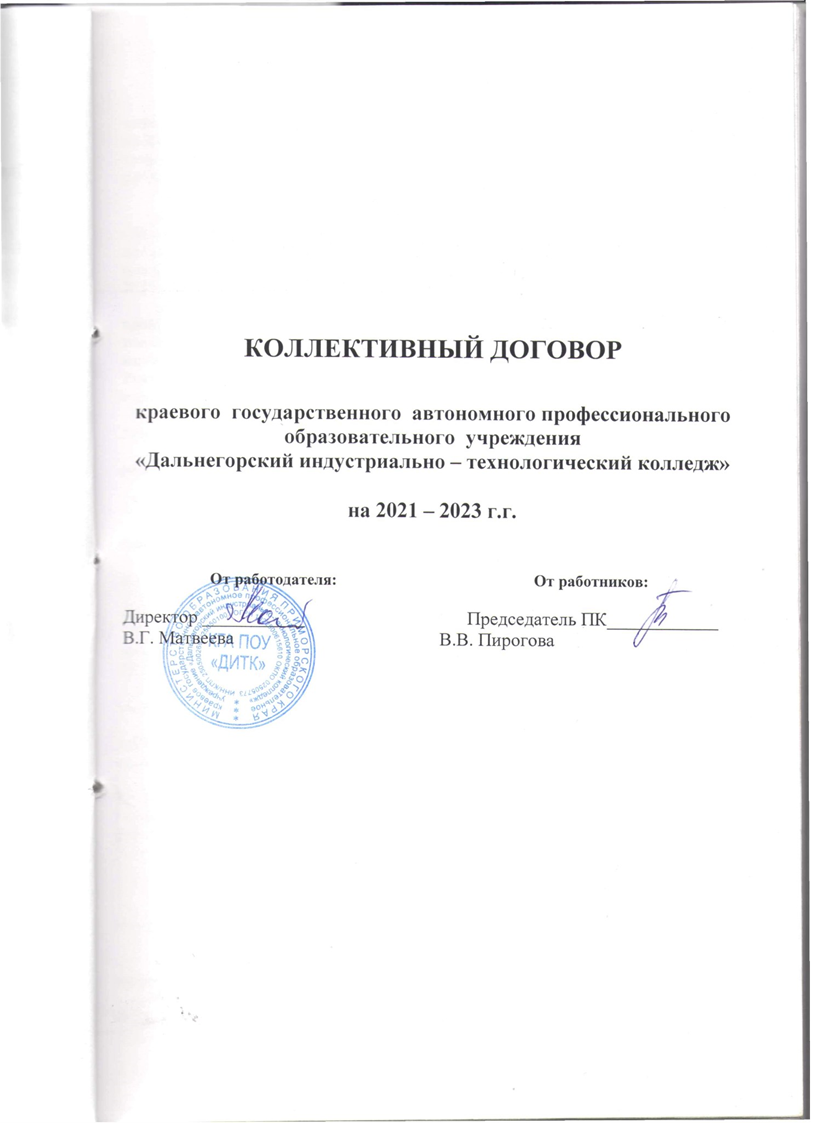 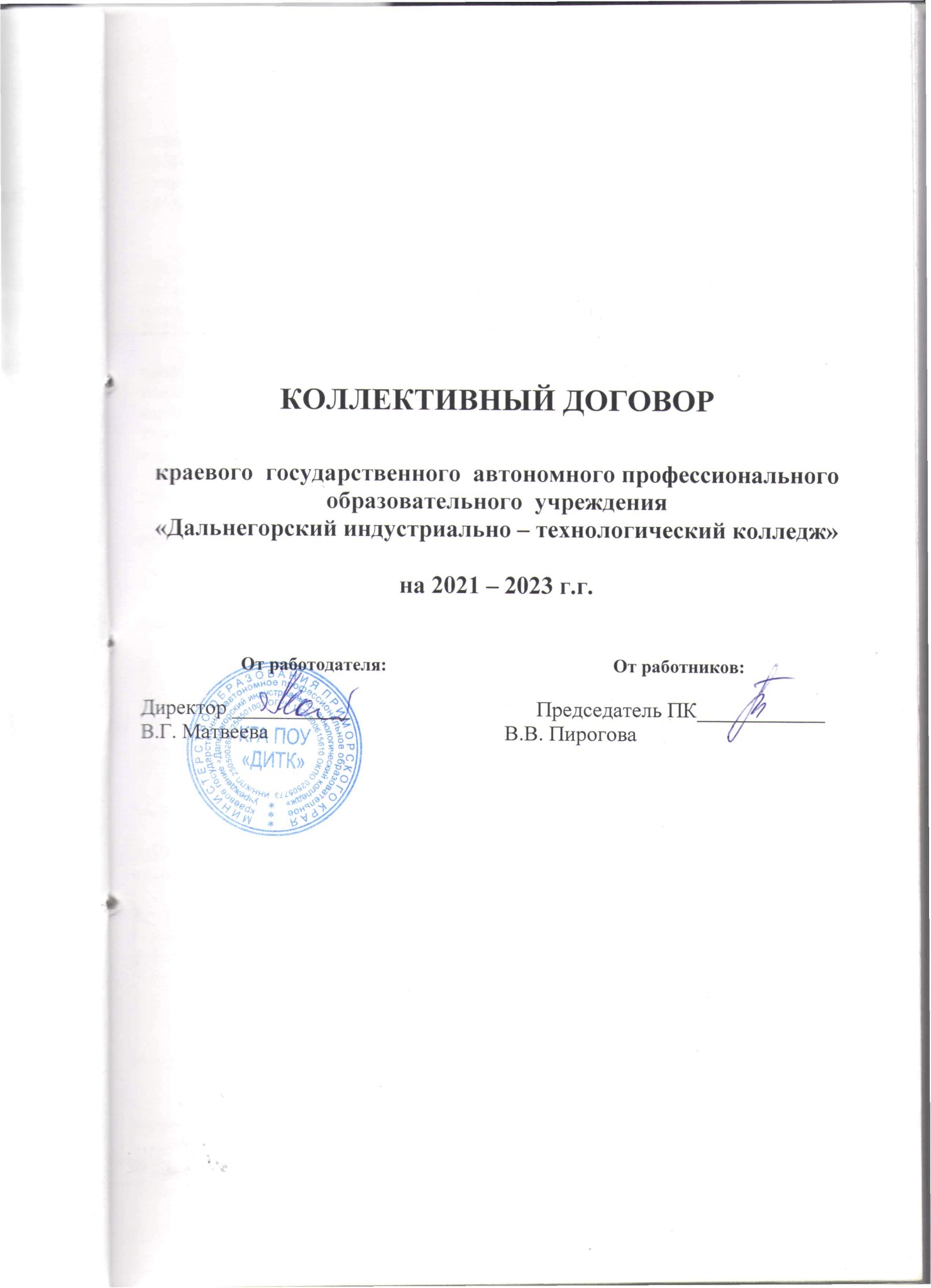 1. Общие положения1.1. Настоящий коллективный договор является правовым актом, регулирующим социально-трудовые отношения в краевом государственном автономном профессиональном образовательном учреждении  «Дальнегорский индустриально – технологический колледж» далее - колледж и заключенным между работниками и работодателем.  1.2. Сторонами коллективного договора являются:работодатель – краевое государственное автономное профессиональное образовательное учреждение «Дальнегорский индустриально – технологический колледж» в лице директора  -  Матвеевой Валентины Геннадьевны, действующей на основании устава и приказа министерства образования Приморского края от 06 марта  2020 г. № 21 - рл  «О назначении на должность» далее - работодатель;работники – работники  краевого  государственного  автономного профессионального образовательного  учреждения «Дальнегорский индустриально – технологический колледж» в лице председателя первичной профсоюзной организации колледжа Профсоюза работников народного образования и науки РФ Пироговой Виктории Васильевной действующей на основании  решения  Собрания ПК от 25 сентября  2020 г. № 2  далее  - работники.  1.3. Коллективный договор заключен полномочными представителями сторон на добровольной и равноправной основе в целях:  установления социально-трудовых прав и гарантий, улучшающих положение работников по сравнению с действующим законодательством;  повышения уровня жизни работников и членов их семей;  создания благоприятного психологического климата в коллективе;  практической реализации принципов социального партнерства и взаимной ответственности сторон.  1.4. Коллективный договор заключен на срок три года и вступает в силу с момента подписания его сторонами и действует по « 31» декабря  2023г.Стороны имеют право продлевать действие коллективного договора на срок не более трех лет.  1.5. По взаимному согласию сторон в течение срока действия коллективного договора в него могут быть внесены изменения и дополнения в порядке, установленном ТК РФ для его заключения.  1.6. Действие коллективного договора распространяется на всех работников колледжа.  1.7. Локальные нормативные акты колледжа, содержащие нормы трудового права и трудовые договоры работников не должны ухудшать положение работников по сравнению с действующим законодательством и настоящим коллективным договором.  1.8. Коллективный договор в течение семи дней со дня подписания направляется представителем работодателя на уведомительную регистрацию в соответствующий орган по труду. Вступление коллективного договора в силу не зависит от факта уведомительной регистрации.2. Права и обязанности сторон2.1.Работники имеют право на:заключение, изменение и расторжение трудового договора в порядке и на условиях, которые установлены ТК РФ, иными федеральными законами;  предоставление им работы, обусловленной трудовым договором;  рабочее место, соответствующее государственным нормативным требованиям охраны труда и условиям, предусмотренным коллективным договором;  своевременную и в полном объеме выплату заработной платы в соответствии со своей квалификацией, сложностью труда, количеством и качеством выполненной работы;  отдых, обеспечиваемый установлением нормальной продолжительности рабочего времени, сокращенного рабочего времени для отдельных профессий и категорий работников, предоставлением еженедельных выходных дней, нерабочих праздничных дней, оплачиваемых ежегодных отпусков;  полную достоверную информацию об условиях труда и требованиях охраны труда на рабочем месте;  профессиональную подготовку, переподготовку и повышение своей квалификации в порядке, установленном ТК РФ, иными федеральными законами;  объединение, включая право на создание профессиональных союзов и вступление в них для защиты своих трудовых прав, свобод и законных интересов;  участие в управлении организацией в предусмотренных ТК РФ, иными федеральными законами и коллективным договором формах;  ведение коллективных переговоров и заключение коллективных договоров и соглашений через своих представителей, а также на информацию о выполнении коллективного договора, соглашений;  защиту своих трудовых прав, свобод и законных интересов всеми не запрещенными законом способами;  разрешение индивидуальных и коллективных трудовых споров, включая право на забастовку, в порядке, установленном ТК РФ, иными федеральными законами;  возмещение вреда, причиненного ему в связи с исполнением трудовых обязанностей, и компенсацию морального вреда в порядке, установленном ТК РФ, иными федеральными законами;  обязательное социальное страхование в случаях, предусмотренных федеральными законами.2.2. Работники обязаны:добросовестно исполнять свои трудовые обязанности, возложенные на них трудовым договором;соблюдать правила внутреннего трудового распорядка;соблюдать трудовую дисциплину;выполнять установленные нормы труда;соблюдать требования по охране труда и обеспечению безопасности труда;бережно относиться к имуществу работодателя (в том числе к имуществу третьих лиц, находящемуся у работодателя, если работодатель несет ответственность за сохранность этого имущества) и других работников;незамедлительно сообщить работодателю либо непосредственному руководителю о возникновении ситуации, представляющей угрозу жизни и здоровью людей, сохранности имущества работодателя (в том числе имущества третьих лиц, находящегося у работодателя, если работодатель несет ответственность за сохранность этого имущества).2.3.Работодатель имеет право:заключать, изменять и расторгать трудовые договоры с работниками в порядке и на условиях, которые установлены ТК РФ, иными федеральными законами;вести коллективные переговоры и заключать коллективные договоры;поощрять работников за добросовестный эффективный труд;требовать от работников исполнения ими трудовых обязанностей и бережного отношения к имуществу работодателя (в том числе к имуществу третьих лиц, находящемуся у работодателя, если работодатель несет ответственность за сохранность этого имущества) и других работников, соблюдения правил внутреннего трудового распорядка;привлекать работников к дисциплинарной и материальной ответственности в порядке, установленном ТК РФ, иными федеральными законами;принимать локальные нормативные акты;создавать объединения работодателей в целях представительства и защиты своих интересов и вступать в них.2.4. Работодатель обязан:соблюдать трудовое законодательство и иные нормативные правовые акты, содержащие нормы трудового права, локальные нормативные акты, условия коллективного договора, соглашений и трудовых договоров;предоставлять работникам работу, обусловленную трудовым договором;обеспечивать безопасность и условия труда, соответствующие государственным нормативным требованиям охраны труда;обеспечивать работников оборудованием, инструментами, технической документацией и иными средствами, необходимыми для исполнения ими трудовых обязанностей;обеспечивать работникам равную оплату за труд равной ценности;выплачивать в полном размере причитающуюся работникам заработную плату в сроки, установленные в соответствии с ТК РФ, коллективным договором, правилами внутреннего трудового распорядка, трудовыми договорами;вести коллективные переговоры, а также заключать коллективный договор в порядке, установленном ТК РФ;предоставлять представителям работников полную и достоверную информацию, необходимую для заключения коллективного договора, соглашения и контроля за их выполнением;знакомить работников под роспись с принимаемыми локальными нормативными актами, непосредственно связанными с их трудовой деятельностью;своевременно выполнять предписания федерального органа исполнительной власти, уполномоченного на проведение государственного надзора и контроля за соблюдением трудового законодательства и иных нормативных правовых актов, содержащих нормы трудового права, других федеральных органов исполнительной власти, осуществляющих функции по контролю и надзору в установленной сфере деятельности, уплачивать штрафы, наложенные за нарушения трудового законодательства и иных нормативных правовых актов, содержащих нормы трудового права;рассматривать представления соответствующих профсоюзных органов, иных избранных работниками представителей о выявленных нарушениях трудового законодательства и иных актов, содержащих нормы трудового права, принимать меры по устранению выявленных нарушений и сообщать о принятых мерах указанным органам и представителям;создавать условия, обеспечивающие участие работников в управлении организацией в предусмотренных ТК РФ, иными федеральными законами и коллективным договором формах;обеспечивать бытовые нужды работников, связанные с исполнением ими трудовых обязанностей;осуществлять обязательное социальное страхование работников в порядке, установленном федеральными законами;возмещать вред, причиненный работникам в связи с исполнением ими трудовых обязанностей, а также компенсировать моральный вред в порядке и на условиях, которые установлены ТК РФ, другими федеральными законами и иными нормативными правовыми актами Российской Федерации;исполнять иные обязанности, предусмотренные трудовым законодательством и иными нормативными правовыми актами, содержащими нормы трудового права, коллективным договором, соглашениями, локальными нормативными актами и трудовыми договорами.3. Трудовой договор3.1. Трудовой договор заключается в письменной форме, составляется в двух экземплярах, каждый из которых подписывается сторонами. Один экземпляр трудового договора передается работнику, другой хранится у работодателя. Получение работником экземпляра трудового договора должно подтверждаться подписью работника на экземпляре трудового договора, хранящемся у работодателя.  При приеме на работу (до подписания трудового договора) работодатель обязан ознакомить работника под роспись с правилами внутреннего трудового распорядка, иными локальными нормативными актами, непосредственно связанными с трудовой деятельность работника, коллективным договором.3.2.Трудовой договор может быть заключен как на неопределенный срок, так и на определенный срок не более пяти лет. Срочный трудовой договор может быть заключен в случаях, предусмотренных ст.59 ТК РФ.По соглашению сторон срочный трудовой договор может заключаться:- с руководителем, заместителями руководителей и главным бухгалтером колледжа;- с лицами, поступающими на работу по совместительству;  - с поступающими на работу пенсионерами по возрасту, а также с лицами, которым по состоянию здоровья в соответствии с медицинским заключением, выданным в порядке, установленном федеральными законами и иными нормативными правовыми актами Российской Федерации, разрешена работа исключительно временного характера.Срочный трудовой договор прекращается с истечением срока его действия. О прекращении трудового договора в связи с истечением срока его действия работник должен быть предупрежден в письменной форме не менее чем за три календарных дня до увольнения, за исключением случаев, когда истекает срок действия срочного трудового договора, заключенного на время исполнения обязанностей отсутствующего работника.  3.3. Работодатель и работники обязуются выполнять условия заключенного трудового договора. Работодатель не вправе требовать от работника выполнения работы, не обусловленной трудовым договором, кроме случаев, предусмотренных ТК РФ и иными федеральными законами, а также переводить работника на другую работу (постоянную или временную) без его письменного согласия, за исключением случаев, предусмотренных ч. 2 и ч. 3 ст. 72.2 ТК РФ.  3.4. При заключении трудового договора в нем по соглашению сторон может быть предусмотрено условие об испытании работника в целях проверки его соответствия поручаемой работе. Отсутствие в трудовом договоре условия об испытании означает, что работник принят без испытания. Срок испытания не может превышать трех месяцев (для руководителей, главных бухгалтеров и их заместителей - не более шести месяцев), если иное не установлено федеральным законом.  Испытание при приеме на работу не устанавливается для лиц, указанных в ч. 4 ст. 70 ТК РФ.  При неудовлетворительном результате испытания работодатель имеет право до истечения срока испытания расторгнуть трудовой договор с работником, предупредив его об этом в письменной форме не позднее чем за три дня с указанием причин, послуживших основанием для признания этого работника не выдержавшим испытание.  В период испытания на работника распространяются положения трудового законодательства и иных нормативных правовых актов, содержащих нормы трудового права, коллективного договора, соглашений, локальных актов.3.4. Согласно ч.1 ст. 57 ТК РФ трудовой договор содержит полную информацию о сторонах, заключивших его. Обязательными для включения в трудовой договор являются следующие условия:- указания места работы (конкретный адрес работодателя);- трудовая функция (должность по штатному расписанию, конкретный вид поручаемой работы);- определение даты начала работы, а при заключении срочного трудового договора – также срок его действия и обстоятельства (причины), послужившие основанием для его подписания в порядке, предусмотренным ТК РФ или иными федеральными законами;- права и обязанности работника;- права и обязанности работодателя;- условия оплаты труда (в т.ч. размер должностного оклада работника, доплаты, надбавки и поощрительные выплаты;- режим рабочего времени и времени отдыха (если для данного работника он отличается от общих правил, действующих у данного работодателя);- компенсации за тяжелую работу и работу с вредными и (или) опасными условиями труда с указанием характеристик условий труда на рабочем месте;- условие об обязательном социальном страховании работника в соответствии с ТК РФ и иными федеральными законами;В трудовом договоре могут быть отражены дополнительные условия, не ухудшающие положение работника по сравнению с положением, установленным трудовым законодательством и иными нормативными правовыми актами, содержащими нормы трудового права, коллективным договором, локальными нормативными актами.3.5. Если по причине перемены организационных или технических условий труда определенные сторонами условия трудового договора не могут быть сохранены, по инициативе работодателя допускается их изменение, за исключением трудовой функции. работника.О предстоящих изменениях определенных сторонами условий трудового договора, а также о причинах, вызвавших их необходимость, работодатель обязан уведомить работника в письменной форме не позднее, чем за два месяца, если иное не предусмотрено ТК РФ.3.6. Расторжение трудового договора с работником по инициативе работодателя должно происходить в строгом соответствии с законодательством.3.7. Профсоюз осуществляет общественный контроль соблюдения работодателем и его представителями трудового законодательства, иных нормативных правовых актов, содержащих нормы трудового права, выполнения ими условий коллективного договора.4. Оплата труда4.1. Работодатель обязуется оплачивать труд работников на основе «Положения об оплате труда в краевом государственном автономном профессиональном образовательном учреждении  «Дальнегорский индустриально – технологический колледж» (Приложение №2); «Положения о премировании работников краевого государственного автономного профессионального образовательного учреждения  «Дальнегорский индустриально – технологический колледж», устанавливающих систему и формы оплаты труда в колледже. (Приложение №3).4.2. Заработная плата исчисляется в соответствии с действующим законодательством и включает в себя:оплату  труда  исходя  из  должностных окладов,  установленных в соответствии с Положением об оплате труда  в  колледже;доплаты  за выполнение работ,  связанных с образовательным процессом и не входящих в круг основных обязанностей работника;доплаты  или повышения  окладов за условия труда,  отклоняющиеся от нормальных;выплаты, обусловленные районным регулированием оплаты трудаПорядок  и условия  выплат стимулирующего характера.4.3. Заработная плата выплачивается работникам  за текущий месяц не реже чем каждые полмесяца в денежной форме.  Днями выплаты заработной платы являются: за первую половину месяца  (аванс) 20 число,  окончательный расчёт за месяц   5 число следующего за расчётным периодом.  При совпадении дня выплаты с выходным или нерабочим праздничным днем выплата заработной платы производится накануне этого дня.Оплата отпуска производится не позднее чем за три дня до его начала.4.4. При выплате заработной платы каждый работник извещается в письменной форме (расчетные листки) о составных частях заработной платы, причитающейся ему за соответствующий период, размерах и основаниях произведенных удержаний, а также об общей денежной сумме, подлежащей выплате.4.5. Работник, не получивший своевременно заработную плату в сроки, установленные настоящим коллективным договором,  или получивший ее не в полном размере вправе приостановить работу на весь период до выплаты задержанной  суммы без учета требований ст. 142 ТК РФ.При этом он не может быть подвергнут дисциплинарному взысканию (ст. 4 ТК РФ).Оплата труда при этом не производится.4.6. Работник, не получивший своевременно заработную плату в сроки, установленные настоящим коллективным договором, или получивший ее не в полном размере вправе приостановить работу на весь период до выплаты задержанной  суммы, известив об этом работодателя в письменной форме (ч.2, ст.142 ТК РФ).Оплата труда при этом производится как при простое по вине работодателя (ч.1 ст.157 ТК РФ).4.7. Изменение оплаты труда  производится:ежегодно индексируется на уровень инфляции согласно Указу Президента РФ;при  увеличении  стажа  педагогической работы,  стажа работы по специальности - со дня достижения соответствующего стажа,  если  документы находятся в учреждении, или со дня представления документа о стаже,  дающем право на повышение размера оклада   заработной платы;при получении образования или восстановлении документов об  образовании - со дня представления соответствующего документа;при присвоении квалификационной категории -  со  дня  вынесения решения аттестационной комиссией;при присвоении почетного звания - со дня присвоения; при окончании действия квалификационной категории – со дня окончания пятого учебного года, не считая того, в котором данное решение принято.4.8. Штатное расписание учреждения формируется на  основании постановления администрации Приморского края от 04 июня 2012 г. № 687-па «Об утверждении нормативов штатной численности работников краевых государственных образовательных учреждений  начального и среднего профессионального образования находящихся в ведении департамента и науки Приморского края».  Оклады работникам установлены на основании Постановления администрации Приморского края № 168-па от 8.05.2013 года «О введении отраслевых систем оплаты труда работников государственных учреждений Приморского края», приказа департамента образования и науки Приморского края  «Об утверждении примерного положения об оплате труда работников учреждений,  подведомственных министерству образования Приморского края»,  и внесенных изменений в него от 10 декабря 2019 года № 23а-1710, № 1716-а.4.9. При нарушении установленного срока выплаты заработной платы, оплаты отпуска, выплат при увольнении и других выплат, причитающихся работнику, в том числе в случае приостановки работы, ему причитается денежная компенсация в размере 1% ставки рефинансирования Центрального Банка РФ от невыплаченных в срок сумм за каждый день задержки, начиная со следующего дня после установленного срока выплаты по день фактического расчета включительно. (ст.ст. 147, 236 ТК РФ).4.10. Оплата труда работников, имеющих отраслевые награды: «Заслуженный учитель»;«Заслуженный  преподаватель»;«Заслуженный мастер  профтехобразования;«Заслуженный мастер спорта»;«Заслуженный работник образования», отраслевые почетные знаки – 5% оклада.4.11.  При нахождении   работников в служебных командировках  за ними  сохраняется  средняя заработная плата.4.21. При прекращении трудового договора выплата всех сумм, причитающихся работнику от работодателя, производится в день увольнения работника. Если работник в день увольнения не работал, то соответствующие суммы выплачиваются не позднее следующего дня после предъявления уволенным работником требования о расчете. В случае спора о размерах сумм, причитающихся работнику при увольнении, работодатель обязуется в указанный выше срок выплатить не оспариваемую им сумму.5. Вопросы занятости и профессиональной подготовки и переподготовки кадров5.1. Все вопросы, связанные с изменением структуры колледжа, реорганизацией, а также сокращением численности и штата, рассматриваются Работодателем предварительно с участием первичной профсоюзной организации колледжа. Увольнение работников, являющихся членами профсоюза, по основаниям, предусмотренным пунктами 2, 3 или 5 ч. 1 ст. 81 ТК РФ производится с учетом мотивированного мнения выборного органа первичной профсоюзной колледжа в соответствии со статьей 373 ТК РФ.Работодатель и Профсоюз обязуются совместно разрабатывать программы (планы) обеспечения занятости и меры по социальной защите работников, увольняемых в связи с реорганизацией, ликвидацией колледжа, сокращением объемов производства, ухудшением финансово-экономического положения колледжа.5.2. Работодатель обязуется предоставить в 2021 году два рабочих места для трудоустройства лиц  с пониженной трудоспособностью (инвалидов) и пострадавших на производстве.5.3. Привлечение и использование в колледже иностранной рабочей силы допускается лишь с соблюдением требований действующего законодательства и с учетом мнения первичной профсоюзной организации колледжа.5.4. Работодатель обязуется заблаговременно, не менее чем за два месяца, представлять выборному профсоюзному органу колледжа проекты приказов о сокращении численности и штата работников, планы-графики увольнения работников с разбивкой по месяцам, список сокращаемых должностей и работников, перечень вакансий, предполагаемые варианты трудоустройства.  5.5. Проведение сокращения осуществляется лишь тогда, когда Работодателем исчерпаны все возможные меры для его не допущения.  5.6. При сокращении численности или штата преимущественное право на оставление на работе, помимо лиц, указанных в ст.179 ТК РФ, имеют также следующие категории работников:- пред пенсионного возраста (за два года до пенсии);- проработавшие в колледже свыше 10 лет;- одинокие матери и отцы, воспитывающие детей до 16 лет;- родители, воспитывающие детей-инвалидов до 18 лет;- награжденные государственными наградами в связи с педагогической деятельностью;- председатель, заместитель председателя первичной профсоюзной организации;- молодые специалисты, имеющие трудовой стаж менее одного года (и другие
категории работников).В соответствии со ст. 261 ТК РФ, расторжение трудового договора с одинаковыми матерями, воспитывающими ребенка в возрасте до 14 лет (ребенка-инвалида до 18 лет), другими лицами, воспитывающими указанных детей без матери, по инициативе работодателя не допускается (за исключением увольнения по основаниям, предусмотренным пунктами 1,5 – 8,10 или 11 части первой статьи 81 или пунктом 2 статьи 336 ТК РФ).  5.7. О предстоящем увольнении в связи с ликвидацией колледжа, сокращением численности или штата работники предупреждаются персонально под роспись не менее чем за два месяца до увольнения (может быть определен более длительный период).Лицам, получившим уведомление об увольнении по п. 1, 2 ч. 1 ст. 81 ТК РФ, предоставляется свободное от работы время (не менее 2 часов в неделю) для поиска нового места работы с сохранением среднего заработка (указать конкретно количество часов).  5.8. Увольнение по основанию, предусмотренному п. 2 или п.3 ч.1 ст. 81 ТК РФ допускается, если невозможно перевести работника с его письменного согласия на другую имеющуюся у работодателя работу (как вакантную должность или работу, соответствующую квалификации работника, так и вакантную нижестоящую должность или нижеоплачиваемую работу), которую работник может выполнять с учетом его состояния здоровья. При этом работодатель обязан предлагать работнику все отвечающие указанным требованиям вакансии, имеющиеся у него в данной местности.  5.9. Профсоюз обязуется сохранять увольняемых работников на профсоюзном учете вплоть до трудоустройства, осуществлять содействие им в поиске работы через государственную и профсоюзные службы занятости, оказывать посильную материальную помощь (пункт вносится в коллективный договор при наличии выборного профсоюзного органа в колледжа).5.10. Высвобождаемым работникам предоставляются гарантии и компенсации, предусмотренные действующим законодательством при сокращении численности или штата (ст. 178, 180 ТК РФ), а также преимущественное право приема на работу при появлении вакансий.5.11. Работодатель с учетом мнения профсоюзного комитета определяет формы профессиональной подготовки, переподготовки и повышения квалификации работников, перечень необходимых профессий и специальностей на каждый календарный год с учетом перспектив развития колледжа.Работодатель обеспечивает:подготовку и проведение аттестации педагогических работников сообразно с нормативными документами, установление работникам соответствующих полученным квалификационным категориям со дня вынесения решения аттестационной комиссией;повышение квалификации педагогических работников не реже одного раза в пять лет.сохранение за работником места работы (должности) и средней заработной платы по основному месту работы при направлении работника на повышение квалификации с отрывом от работы. Оплату командировочных расходов в порядке и размерах, предусмотренных для лиц, направляемых в служебные командировки (ст. 168, 187 ТК РФ), в случае, если работник направляется для повышения квалификации в другую местность.предоставление гарантий и компенсаций работникам, совмещающим работу с успешным обучением в учреждениях высшего, среднего и начального профессионального образования, при получении ими образования в порядке, предусмотренном ст. 173-176 ТК РФ.5.12. Работодатель создает работникам, совмещающим работу с обучением, следующие благоприятные условия труда: сохранение рабочего места, выплату заработной платы в полном объеме. Отученные часы приравниваются к рабочему времени, согласно графику работы.5.13.  Профсоюз осуществляет:- общественный контроль соблюдения трудового законодательства в вопросах занятости работников, нормативных документов при проведении аттестации, повышении квалификации педагогических работников;- принимает участие в подготовке и проведении аттестации педагогических работников колледжа, утверждении квалификационных характеристик работников. 6. Рабочее время и время отдыха6.1. В колледже устанавливается пятидневная рабочая неделя с двумя  выходными днями. Продолжительность рабочего дня (смены) для руководящего, административно - хозяйственного, обслуживающего и учебно-вспомогательного персонала определяется графиком работы, составленного из расчета 40 - часовой рабочей недели для мужчин и 36 – часовой рабочей недели для женщин. При этом предусматривается возможность применения пятидневной рабочей недели. Режим рабочего времени в колледже определяется Правилами внутреннего трудового распорядка (Приложение №1), утверждаемыми работодателем с учетом мнения профсоюза работников колледжа в порядке, установленном ст. 372 ТК РФ для принятия локальных нормативных актов, а также графиками сменности составленными с учетом мнения профсоюза работников колледжа в вышеуказанном порядке.Графики сменности доводятся до сведения работников не менее чем за один месяц до их введения в действие.6.3. Работники могут привлекаться к сверхурочным работам только в порядке, предусмотренном ст. 99 ТК РФ. Продолжительность таких работ не должна превышать для каждого работника четырех часов в течение двух дней подряд и 120 часов в год.Работодатель обязан обеспечить точный учет продолжительности сверхурочной работы каждого работника.6.4. Выходные дни предоставляются работникам в следующем порядке:- при пятидневной рабочей недели работникам предоставляется два выходных дня, при шестидневной рабочей неделе – один выходной день. Общим выходным днем является воскресенье, второй выходной день при пятидневной рабочей неделе устанавливается, как правило, в субботу. 6.5. Нерабочими праздничными днями являются дни, установленные Трудовым Кодексом Российской Федерации. При совпадении выходного и праздничного дней выходной день переноситься на следующий после праздничного рабочий день.6.6. В соответствии со статьей 334 ТК РФ предоставляется ежегодный основной удлиненный оплачиваемый отпуск.  Привлечение Работника к работе в выходные и нерабочие праздничные дни допускается с его письменного согласия и с учетом мнения выборного профсоюзного органа колледжа по письменному распоряжению Работодателя в порядке, установленном ст.113 ТК РФ.  6.7. Отдельные работники могут по распоряжению Работодателя при необходимости эпизодически привлекаться к выполнению своих трудовых функций за пределами нормальной продолжительности рабочего времени. Перечень должностей Работников с ненормированным рабочим днем установлен в Приложении № 4 к настоящему договору.6.8. Продолжительность рабочего дня или смены, непосредственно предшествующих нерабочему праздничному дню, уменьшается на один час.  В непрерывно действующих организациях и на отдельных видах работ, где невозможно уменьшение продолжительности работы (смены) в предпраздничный день, переработка компенсируется предоставлением работнику дополнительного времени отдыха или, с согласия работника, оплатой по нормам, установленным для сверхурочной работы.  Накануне выходных дней продолжительность работы при шестидневной рабочей неделе не может превышать пяти часов.  6.9. В течение рабочего дня (смены) работнику должен быть предоставлен перерыв для отдыха и питания продолжительностью не более двух часов и не менее 30 минут, который в рабочее время не включается.  Время предоставления перерыва и его конкретная продолжительность устанавливаются правилами внутреннего трудового распорядка или по соглашению между работником и работодателем.  На работах, где по условиям производства (работы) предоставление перерыва для отдыха и питания невозможно, работодатель обязан обеспечить работнику возможность отдыха и приема пищи в рабочее время. Перечень таких работ, а также места для отдыха и приема пищи устанавливаются Правилами внутреннего трудового распорядка.  6.11. Работодатель предоставляет работникам ежегодный оплачиваемый отпуск продолжительностью (не менее 44 календарных дней всем работникам колледжа, педагогическим работникам не менее 72 календарных дней). Для работников с ненормированным рабочим днем устанавливается дополнительный отпуск. Перечень работников с ненормированным рабочим днем и продолжительность дополнительного отпуска установлен в Приложении № 4.  6.12. Очередность предоставления отпусков устанавливается графиками отпусков, утверждаемыми Работодателем с учетом мнения выборного органа первичной профсоюзной колледжа не позднее, чем за две недели до наступления календарного года в порядке, установленном ст. 372 ТК РФ для принятия локальных нормативных актов.  Работодатель обязуется о времени начала отпуска известить работника не позднее, чем за две недели до начала отпуска. Право на использование ежегодного отпуска за первый год работы возникает у работника по истечении 6 месяцев его непрерывной работы у данного работодателя.  До истечения шести месяцев непрерывной работы оплачиваемый отпуск по заявлению работника должен быть предоставлен:  женщинам - перед отпуском по беременности и родам или непосредственно после него;  работникам в возрасте до восемнадцати лет;  работникам, усыновившим ребенка (детей) в возрасте до трех месяцев;  в других случаях, предусмотренных федеральными законами.  Отпуск за второй и последующие годы работы может предоставляться в любое время рабочего года в соответствии с очередностью предоставления ежегодных оплачиваемых отпусков, установленной у данного работодателя.  6.13. По соглашению между работником и работодателем ежегодный оплачиваемый отпуск может быть разделен на части. При этом хотя бы одна из частей этого отпуска должна быть не менее 14 календарных дней.  Отзыв работника из отпуска допускается только с его согласия. Неиспользованная в связи с этим часть отпуска должна быть предоставлена по выбору работника в удобное для него время в течение текущего рабочего года или присоединена к отпуску за следующий рабочий год.  Не допускается отзыв из отпуска работников в возрасте до восемнадцати лет, беременных женщин и работников, занятых на работах с вредными и (или) опасными условиями труда.  6.14. По семейным обстоятельствам и другим уважительным причинам работнику по его заявлению может быть предоставлен отпуск без сохранения заработной платы, продолжительность которого определяется по соглашению между работником и работодателем.  Работодатель обязан на основании письменного заявления работника предоставить отпуск без сохранения заработной платы:  - участникам Великой Отечественной войны - до 35 календарных дней в году;  - работающим пенсионерам по старости (по возрасту) - до 14 календарных дней в году;  - родителям и женам (мужьям) военнослужащих, погибших или умерших вследствие ранения, контузии или увечья, полученных при исполнении обязанностей военной службы, либо вследствие заболевания, связанного с прохождением военной службы, - до 14 календарных дней в году;- работающим инвалидам - до 60 календарных дней в году.6.15. Работодатель по просьбе работника  предоставляет дополнительный отпуск с сохранением заработной платы  в следующих случаях (ч.2 ст.116 ТК РФ):- при рождении ребенка в семье (мужу) -  1 день; - для проводов детей в армию - 1 день; - бракосочетание работника - 3 дня- бракосочетание детей работника - 2 дня;- в связи со смертью близких родственников - 3дня; - при отсутствии в течение учебного года  дней нетрудоспособности - 3 дня; - председателю первичной профсоюзной организации – 3 дня.Дополнительный оплачиваемый отпуск предоставляется Работникам в календарных днях.7. Охрана труда и здоровья7.1. Работодатель обязан обеспечить:- безопасность работников при эксплуатации зданий, сооружений, оборудования, осуществлении технологических процессов, а также применяемых в производстве инструментов, сырья и материалов; -  применение прошедших обязательную сертификацию или декларирование соответствия в установленном законодательством Российской Федерации о техническом регулировании порядке средств индивидуальной и коллективной защиты работников; -  соответствующие требованиям охраны труда условия труда на каждом рабочем месте;  - режим труда и отдыха работников в соответствии с трудовым законодательством и иными нормативными правовыми актами, содержащими нормы трудового права;  - приобретение и выдачу за счет собственных средств специальной одежды, специальной обуви и других средств индивидуальной защиты, смывающих и обезвреживающих средств, прошедших обязательную сертификацию или декларирование соответствия в установленном законодательством Российской Федерации о техническом регулировании порядке, в соответствии с установленными нормами работникам, занятым на работах с вредными и (или) опасными условиями труда, а также на работах, выполняемых в особых температурных условиях или связанных с загрязнением;- обучение безопасным методам и приемам выполнения работ и оказанию первой помощи пострадавшим на производстве, проведение инструктажа по охране труда, стажировки на рабочем месте и проверки знания требований охраны труда;- недопущение к работе лиц, не прошедших в установленном порядке обучение и инструктаж по охране труда, стажировку и проверку знаний требований охраны труда;- организацию контроля за состоянием условий труда на рабочих местах, а также за правильностью применения работниками средств индивидуальной и коллективной защиты;- проведение специальной оценки условий труда с последующей сертификацией организации работ по охране труда;- в случаях  предусмотренных трудовым законодательством и иными нормативными правовыми актами, содержащими нормы трудового права, организовывать проведение за счет собственных средств обязательных предварительных (при поступлении на работу) и периодических (в течение трудовой деятельности) медицинских осмотров (обследований), обязательных психиатрических освидетельствований работников, внеочередных медицинских осмотров (обследований), обязательных психиатрических освидетельствований работников по их просьбам в соответствии с медицинскими рекомендациями с сохранением за ними места работы (должности) и среднего заработка на время прохождения указанных медицинских осмотров (обследований), обязательных психиатрических освидетельствований;- недопущение работников к исполнению ими трудовых обязанностей без прохождения обязательных медицинских осмотров (обследований), обязательных психиатрических освидетельствований, а также в случае медицинских противопоказаний;- информирование работников об условиях и охране труда на рабочих местах, о риске повреждения здоровья и полагающихся им компенсациях и средствах индивидуальной защиты;- предоставление федеральным органам исполнительной власти, осуществляющим функции по выработке государственной политики и нормативно-правовому регулированию в сфере труда, федеральным органам исполнительной власти, уполномоченным на проведение государственного надзора и контроля за соблюдением трудового законодательства и иных нормативных правовых актов, содержащих нормы трудового права, другим федеральным органам исполнительной власти, осуществляющим функции по контролю и надзору в установленной сфере деятельности, органам исполнительной власти субъектов Российской Федерации в области охраны труда, органам профсоюзного контроля за соблюдением трудового законодательства и иных актов, содержащих нормы трудового права, информации и документов, необходимых для осуществления ими своих полномочий;- принятие мер по предотвращению аварийных ситуаций, сохранению жизни и здоровья работников при возникновении таких ситуаций, в том числе по оказанию пострадавшим первой помощи;- расследование и учет в установленном ТК РФ, другими федеральными законами и иными нормативными правовыми актами Российской Федерации порядке несчастных случаев на производстве и профессиональных заболеваний;- санитарно-бытовое и лечебно-профилактическое обслуживание работников в соответствии с требованиями охраны труда, а также доставку работников, заболевших на рабочем месте, в медицинскую организацию в случае необходимости оказания им неотложной медицинской помощи;- беспрепятственный допуск должностных лиц федеральных органов исполнительной власти, уполномоченных на проведение государственного надзора и контроля, органов исполнительной власти субъектов Российской Федерации в области охраны труда, органов Фонда социального страхования Российской Федерации, а также представителей органов общественного контроля в целях проведения проверок условий и охраны труда и расследования несчастных случаев на производстве и профессиональных заболеваний;- выполнение предписаний должностных лиц федеральных органов исполнительной власти, уполномоченных на проведение государственного надзора и контроля, и рассмотрение представлений органов общественного контроля в установленные ТК РФ, иными федеральными законами сроки;- обязательное социальное страхование работников от несчастных случаев на производстве и профессиональных заболеваний;- ознакомление работников с требованиями охраны труда;- разработку и утверждение правил и инструкций по охране труда для работников с учетом мнения первичной профсоюзной организации колледжа или иного уполномоченного работниками органа в порядке, установленном ст. 372 ТК РФ для принятия локальных нормативных актов;- наличие комплекта нормативных правовых актов, содержащих требования охраны труда в соответствии со спецификой своей деятельности;7.2. Работники обязаны:- соблюдать требования охраны труда;- правильно применять средства индивидуальной и коллективной защиты;- проходить обучение безопасным методам и приемам выполнения работ и оказанию первой помощи пострадавшим на производстве, инструктаж по охране труда, стажировку на рабочем месте, проверку знаний требований охраны труда;- немедленно извещать своего непосредственного или вышестоящего руководителя о любой ситуации, угрожающей жизни и здоровью людей, о каждом несчастном случае, происшедшем на производстве, или об ухудшении состояния своего здоровья, в том числе о проявлении признаков острого профессионального заболевания (отравления);- проходить обязательные предварительные (при поступлении на работу) и периодические (в течение трудовой деятельности) медицинские осмотры (обследования), а также проходить внеочередные медицинские осмотры (обследования) по направлению работодателя в случаях, предусмотренных ТК РФ и иными федеральными законами.7.3. Работники имеет право на:- рабочее место, соответствующее требованиям охраны труда;- обязательное социальное страхование от несчастных случаев на производстве и профессиональных заболеваний в соответствии с федеральным законом;- получение достоверной информации от работодателя, соответствующих государственных органов и общественных организаций об условиях и охране труда на рабочем месте, о существующем риске повреждения здоровья, а также о мерах по защите от воздействия вредных и (или) опасных производственных факторов;- отказ от выполнения работ в случае возникновения опасности для его жизни и здоровья вследствие нарушения требований охраны труда, за исключением случаев, предусмотренных федеральными законами, до устранения такой опасности;- обеспечение средствами индивидуальной и коллективной защиты в соответствии с требованиями охраны труда за счет средств работодателя; обучение безопасным методам и приемам труда за счет средств работодателя;- профессиональную переподготовку за счет средств работодателя в случае ликвидации рабочего места вследствие нарушения требований охраны труда;- запрос о проведении проверки условий и охраны труда на его рабочем месте федеральным органом исполнительной власти, уполномоченным на проведение государственного надзора и контроля за соблюдением трудового законодательства и иных нормативных правовых актов, содержащих нормы трудового права, другими федеральными органами исполнительной власти, осуществляющими функции по контролю и надзору в установленной сфере деятельности, органами исполнительной власти, осуществляющими государственную экспертизу условий труда, а также органами профсоюзного контроля за соблюдением трудового законодательства и иных актов, содержащих нормы трудового права;- обращение в органы государственной власти Российской Федерации, органы государственной власти субъектов Российской Федерации и органы местного самоуправления, к работодателю, в объединения работодателей, а также в профессиональные союзы, их объединения и иные уполномоченные работниками представительные органы по вопросам охраны труда;- личное участие или участие через своих представителей в рассмотрении вопросов, связанных с обеспечением безопасных условий труда на его рабочем месте, и в расследовании происшедшего с ним несчастного случая на производстве или профессионального заболевания;- внеочередной медицинский осмотр (обследование) в соответствии с медицинскими рекомендациями с сохранением за ним места работы (должности) и среднего заработка во время прохождения указанного медицинского осмотра; -  компенсации, установленные в соответствии с ТК РФ, коллективным договором, соглашением, локальным нормативным актом, трудовым договором, если он занят на тяжелых работах, работах с вредными и (или) опасными условиями труда.  7.4. Стороны договорились осуществить ряд мероприятий по охране и улучшению безопасности труда. Перечень этих мероприятий, сроки, стоимость их реализации и ответственные за осуществление должностные лица указаны в Соглашении по охране труда (Приложение №6).8. Социальные льготы и гарантии8.1. Работодатель оказывает материальную помощь работникам согласно «Положения о платных образовательных услугах» Приложение №5.8.2. На похороны неработающих пенсионеров по старости, проработавших в колледжа 25 и более лет и пенсионеров по инвалидности, ушедших на пенсию из колледжа, их семьям может выделяется материальная помощь в размере  до 3000, 00 рублей.8.3. Работодатель осуществляет компенсацию расходов работников на транспорт в следующем порядке: один раз в два года к месту проведения отпуска и обратно.9. Гарантии деятельности профсоюзной организации колледжа9.1. Работодатель и первичная профсоюзная организация строят свои взаимоотношения, руководствуясь законодательством РФ, Законов Приморского края, отраслевым тарифным соглашением, (другие виды соглашений, распространяющихся на организацию), настоящим коллективным договором.9.2. Первичная профсоюзная организация представляет и защищает права и интересы членов профсоюза по вопросам индивидуальных трудовых и связанных с трудом отношений, а в области коллективных прав и интересов - указанные права и интересы работников независимо от членства в профсоюзах в соответствии с полномочиями, предусмотренными Уставом отраслевого профсоюза, Положением о первичной профсоюзной организации колледжа и полномочиями, полученными в соответствии со ст. 30 ТК РФ от работников, не являющихся членами профсоюза.  9.3. Работодатель содействует деятельности первичной профсоюзной колледжа, реализации законных прав работников и их представителей.Работодатель обеспечивает содействие деятельности первичной профсоюзной организации колледжа со стороны руководителей колледжа и структурных подразделений, других должностных лиц колледжа. Вновь принимаемых на работу сотрудников Работодатель должен знакомить с деятельностью первичной профсоюзной организацией колледжа, коллективным договором, ориентируя на социальное партнерство с первичной профсоюзной организацией.9.4.  Работодатель бесплатно предоставляет первичной профсоюзной организации колледжа  зал для проведения профсоюзных собраний (конференций).9.5. Для обеспечения деятельности первичной профсоюзной организации колледжа бесплатно предоставляются городской телефон, местный телефон, возможность пользования электронной и факсимильной связью, оплачиваются услуги междугородной и международной связи. 9.6. Работодатель бесплатно производит машинописные, множительные и переплетные работы для нужд первичной профсоюзной колледжа.9.7. Работодатель ежемесячно и бесплатно перечисляет на счет профсоюза членские профсоюзные взносы из заработной платы работников на основании личных письменных заявлений членов профсоюза, в размере, предусмотренном Уставом отраслевого профсоюза.9.8. Для осуществления уставной деятельности первичной профсоюзной организации колледжа Работодатель бесплатно и беспрепятственно предоставляет всю необходимую информацию по социально-трудовым и другим вопросам.9.9. Работодатель учитывает мнение первичной профсоюзной организации колледжа по вопросам, касающихся оплаты труда, занятости, рабочего времени и времени отдыха, охраны и безопасности труда, социальных льгот и гарантий работникам.Работодатель в предусмотренных настоящим коллективным договором случаях перед принятием решения направляет проект локального нормативного акта, содержащего нормы трудового права, и обоснования по нему в выборный профсоюзный орган.9.10. Первичная профсоюзная организация вправе вносить Работодателю предложения о принятии локальных нормативных актов, регулирующих вопросы социально-трудовых отношений. Работодатель обязуется в десятидневный срок рассматривать по существу предложения  первичной профсоюзной организации колледжа и сообщать мотивированные решения.9.11. Работодатель обеспечивает участие с правом совещательного голоса: председателя первичной профсоюзной организации колледжа или его представителя в совещаниях по вопросам управления и развития колледжа.Представители первичной профсоюзной организации колледжа в обязательном порядке включаются в комиссии: по приватизации, реорганизации, ликвидации колледжа; по аттестации работников; по проверке деятельности подразделений; по расследованию несчастных случаев на производстве (указать виды комиссий, создаваемых в колледжа).9.12. На освобожденных и штатных профсоюзных работников распространяются все социальные льготы и гарантии, премирование, вознаграждение по итогам работы за год и за выслугу лет, предусмотренные для работников настоящим коллективным договором.9.13. Руководителям профсоюзных органов, не освобожденным от основной работы, за дополнительную к трудовым обязанностям работу в коллективе предоставляются дополнительные отпуска с оплатой из расчета средней заработной платы:  председателю Профкома 3 рабочих дней;9.14. Члены профсоюзных органов, представители Профсоюза в комиссиях колледжа освобождаются от основной работы с сохранением средней заработной платы за счет Работодателя на время краткосрочной профсоюзной учебы в соответствии с планом и сроками такой учебы, утвержденными профсоюзными органами.9.15. Члены профсоюзных органов, не освобожденные от основной работы, освобождаются от нее для участия в качестве делегатов съездов, конференций, созываемых профсоюзами, а также для участия в работе их органов (заседаниях советов, исполкомов, президиумов и т. п.) с сохранением средней заработной платы за счет Работодателя.10. Заключительные положения10.1. Работодатель обеспечивает тиражирование коллективного договора и ознакомление с ним работников колледжа в 7-дневный срок с момента его подписания, а всех вновь поступающих работников знакомит с коллективным договором непосредственно при приеме на работу до подписания трудового договора.10.2. Стороны предоставляют друг другу полную и своевременную информацию о ходе выполнения коллективного договора, о принимаемых решениях, затрагивающих социально-трудовые права и интересы Работников колледжа, проводят взаимные консультации по социально-экономическим проблемам и задачам колледжа.10.3. Ни одна из сторон коллективного договора не может в течение срока действия договора в одностороннем порядке прекратить выполнение принятых обязательств.10.4. Контроль за выполнением коллективного договора осуществляется обеими сторонами, соответствующими органами по труду.10.5. Для урегулирования разногласий в ходе коллективных переговоров и выполнения коллективного договора стороны используют примирительные процедуры в соответствии с ТК РФ.10.6. В случае возникновения коллективных трудовых споров стороны обязуются передавать их рассмотрение в учреждение «Трудовой арбитражный суд для разрешения коллективных трудовых споров»  и выполнять его решения.10.7. Лица, представляющие работодателя либо представляющие работников, виновные в нарушении или невыполнении обязательств, предусмотренных коллективным договором, соглашением, подвергаются административному штрафу в размере от трех тысяч до пяти тысяч рублей.